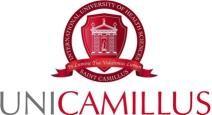 (Attachment 2)MEDICINE AND SURGERY DEGREE COURSESTUDY PLANFIRST YEAR – TOTAL ECTS 55SSDI semester   ECTSCHEMISTRY AND INTRODUCTORY BIOCHEMISTRY6BIO/10Biochemistry6BIOLOGY AND GENETICS10BIO/13Applied Biology9MED/03  Medical Genetics1PHYSICS AND STATISTICS12FIS/07Applied Physics5MED/01Medical Statistics3INF/01Information Technology4SSDII semesterCFUHISTOLOGY AND EMBRIOLOGY10BIO/17Histology10HUMAN ANATOMY I7BIO/16Human Anatomy7ECONOMICS AND INTERNATIONAL SOCIAL POLITICS10MED/02History of Medicine2SECS-P/06Applied Economics2M-FIL/03Moral Philosophy6